EMIRATES FUTURE INTERNATIONAL ACADEMY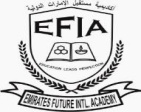 P.O.BOX 128576,MUSSAFAH,ABU DHABI,U.A.E PORTION FOR PERIODIC TEST – 1  (2018-19) GRADE- XII science streamSUBJECTPORTIONENGLISHFlamingo : Lost Spring, My Mother at Sixty Six, An Elementary School Classroom in a SlumVistas: The Enemy Silas Marner: Chapters 1 & 2Writing: Invitations & Replies / Letter to the EditorUnseen comprehension.PHYSICSChapters 1,2,3,4,5CHEMISTRYChapters-1,2,10,11 AND 12BIOLOGYChapters-1,2,3,4,5,6MATHEMATICSChapters: 1, 2, 3, 4, 5, 6.IP1. Computer Networks2. Revision Tour-13. Revision Tour-24. Revision Tour-35. Database Transactions6. My-SQL grouping records and table joinsCOMPUTERClasses and ObjectConstructor and DestructorInheritanceData File handlingArrays